Prénom Nom1, Prénom Nom2, Prénom Nom3 [Style auteurs]Titre long [Style Titre Article]Abstract. Title in English. [Style : Résumé titre] Abstract in English (moins de 10 lignes) [style : Résumé texte]Keywords. keyword1, keyword2, keyword3, keyword4, keyword5 pas de majuscule à l’initiale, pas de guillemets, d’italique ou de point finalRésumé. Résumé en français (moins de 10 lignes).Mots-clés. mot1, mot2, mot3, mot4, mot5 (pas de majuscule à l’initiale, pas de guillemets, d’italique ou de point final)_________________________________________________________________________1er paragraphe introduction [Style : Intro 1er paragraphe]. Version janvier 2022. Prise en compte des contraintes OpenEdition.Continuer en style Normal [Style Normal]. Nam sole orto magnitudine angusti gurgitis sed profundi a transitu arcebantur et dum piscatorios quaerunt lenunculos vel innare temere contextis cratibus parant, effusae legiones, quae hiemabant tunc apud Siden, isdem impetu occurrere veloci. et signis prope ripam locatis ad manus comminus conserendas denseta scutorum conpage semet scientissime praestruebant, ausos quoque aliquos fiducia nandi vel cavatis arborum amnem permeare latenter facillime trucidarunt.1.	Titre niveau 1 [style Titre 1]Texte [Style Normal].Nam sole orto magnitudine angusti gurgitis sed profundi a transitu arcebantur et dum piscatorios quaerunt lenunculos vel innare temere contextis cratibus parant, effusae legiones, quae hiemabant tunc apud Siden, isdem impetu occurrere veloci. et signis prope ripam locatis ad manus comminus conserendas denseta scutorum conpage semet scientissime praestruebant, ausos quoque aliquos fiducia nandi vel cavatis arborum truncis amnem permeare latenter facillime trucidarunt.Titre niveau 2 [style Titre 2]Texte [Style Normal].Nam sole orto magnitudine angusti gurgitis sed profundi a transitu arcebantur et dum piscatorios quaerunt lenunculos vel innare temere contextis cratibus parant.1.1.1 Titre niveau 3 [style Titre 3]Texte [Style Normal].Nam sole orto magnitudine angusti gurgitis sed profundi a transitu arcebantur et dum piscatorios quaerunt lenunculos vel innare temere contextis cratibus parant, effusae legiones, quae hiemabant tunc apud Siden, isdem impetu occurrere veloci. et signis prope ripam locatis ad manus comminus conserendas denseta scutorum conpage semet scientissime praestruebant, ausos quoque aliquos fiducia nandi vel cavatis arborum truncis amnem permeare latenter facillime trucidarunt.Nam sole orto magnitudine angusti gurgitis sed profundi a transitu arcebantur et dum piscatorios quaerunt lenunculos vel innare temere contextis cratibus parant, effusae legiones, quae hiemabant tunc apud Siden, isdem impetu occurrere veloci. et signis prope ripam locatis ad manus comminus conserendas denseta scutorum conpage semet scientissime praestruebant, ausos quoque aliquos fiducia nandi vel cavatis arborum truncis amnem permeare latenter facillime trucidarunt.Règles de présentationNous vous présentons les règles de présentation.Figures et tableaux2.1.1 Insérer une figurePour insérer une figure, reportez vous à l’exemple sur la figure 1. 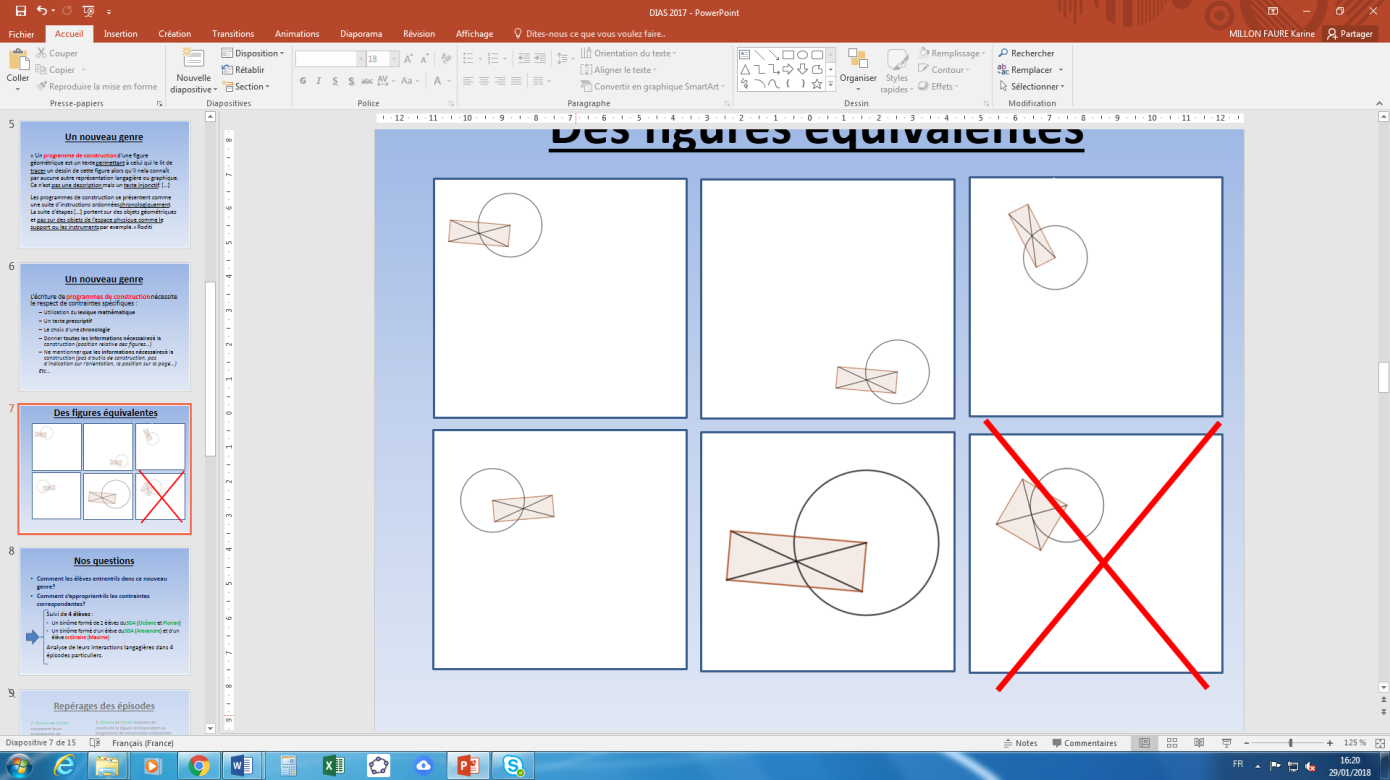 Figure 1. Légende de la figure [Style Figure titre]Il faut impérativement citer la figure ou le tableau en amont dans le texte (sans mettre de majuscule à « figure » ou « tableau »).Les figures doivent être des images .pjeg ou .png de bonne qualité (en JPG ou PNG, 150 DPI, 480 pixels de large minimum).2.1.2 Insérer un tableauPour insérer un tableau (centré sur la page), nous proposons un exemple (tableau 1). On ne met pas de majuscule à tableau.Tableau 1. Légende du tableau [Style Tableau titre]Les tableaux peuvent être des images ou des tableaux Word.2.2. Intégrer une citation longuePour intégrer une citation longue (de plus de 3 lignes) : Pour écrire un programme de construction, il faut soi-même être capable de construire la figure et donc transformer cette appréhension perceptive en appréhension séquentielle de la figure (mettre un ordre sur les unités figurales qui la composent), en relation avec les propriétés géométriques que permettent de réaliser les instruments dont on dispose. (Celi & Perrin-Glorian, 2014, p. 156) [style Citation longue]Suite du texte….Intégrer une liste (tirets)Pour faire une liste :  Tiret 1 [style Tirets] ; Tiret 2…Insérer une note de bas de pageTexte avec note de bas de pageIntégrer des formules mathématiquesPour les notations mathématiques, il faut éviter le mode équation sur Word. Il faut privilégier les formules en texte normal avec les symboles en unicode et les lettres en italique : f(x) = 7x + 12, sans oublier une gestion adéquate des espaces fines et des espaces insécables entre symboles. Pour les formules plus complexes, les images vectorielles générées avec un éditeur d’équations (comme le mode équation de Word) sont possibles.Un exemple pour les ensembles de nombres : les coefficients sont dans Z et non pas dans N (la lettre est en majuscule et gras).Pour certains caractères spéciaux, chercher le code Unicode.ComplémentS’ils le souhaitent, les auteurs peuvent employer un style de rédaction épicène, pourvu que ses principes généraux soient respectés.Bibliographie [style Bibliographie titre]Apothéloz, D. [Style Bibliographie Auteur] (1998). Éléments pour une logique de la description et du raisonnement spatial. Dans Y. Reuter (dir.), La description. Théories, recherches, formation, enseignement, (p. 15-31), Villeneuve d’Ascq : Presses Universitaires du Septentrion. [style Bibliographie texte]Adam, J.-M. (2001). Types de textes ou genres de discours ? Comment classer des textes qui disent de et comment faire ? Langages, 141, 10-27. Adam, J.-M. (2011). Les textes : types et prototypes : récit, description, argumentation, explication et dialogue, Paris : A. Colin.Assude, T., Koudogbo, J., Millon-Fauré, K., Morin, M.-P., Tambone, J. & Theis, L. (2016). Mise à l’épreuve des fonctions d’un dispositif d’aide aux élèves en difficulté en mathématiques. Canadian Journal of Science, Mathematics and Technology Education, 16(1), 1-35.Respectez les normes APA7 en vigueur : voir les liens sur le site de l’IREM de Strasbourg.Prénom Nom (auteur 1) [Style Signature auteur]Institution [Style Signature institution]courriel [Style Signature mail]Prénom Nom (auteur 2)Institution mailAnnexe 1. TitreColonne 1 (taille de police 10)Colonne 2Colonne 3